Idaho State University 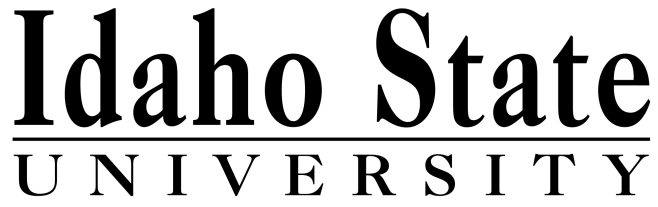 Department of Physician Assistant Studies Continuing Education ProgramMeridian, Idaho Western Consortium Conference June 23-25, 2017Theme: Non-Traditional Classroom Instruction Request for ProposalsEducational Presentations & PostersAll proposals are welcome and will be considered based on space availability and relevance to the consortium members. Hands-on elements within a session are encouraged. Some equipment may be available to presenters upon early request.Please submit applications and direct questions to Alan Mirly at mirlalan@isu.edu or call 208-240-0564. Date of Submission: ____________________________________________________________________Name: _______________________________________________________________________________Your Title: ____________________________________________________________________________Email: _______________________________________________________________________________Contact phone: ________________________________________________________________________EDUCATIONAL PRESENTATIONPresentation Title: _____________________________________________________________________Length of Time Requested for Presentation (minutes): ________________________________________Brief Description of Presentation: ________________________________________________________________________________________________________________________________________________________________________________________________________________________________________________________________________________________________________________________________________________________________________________________________________________________________________________________________________________________________________________________________________________________________________________________________________________________________________________________________________________________________________EDUCATIONAL PRESENTATION cont.: Provide 3-5 Learning Objectives per hour of CME. ____________________________________________________________________________________________________________________________________________________________________________________________________________________________________________________________________________________________________________________________________________________________________________________________________________________________________________________________________________________________________________________________________________________________________________________________________________________________________________________________________________________________________________________________________________________________________________________________________________Please circle your preferred date of presenting: Saturday June 24th, 2017	Sunday June 25th, 2017Please circle your preferred time of presenting: Morning 			Afternoon POSTERS: (3’ x 5’ and email 1-5 PowerPoint slides)Poster Title: _________________________________________________________________________Poster Information: ___________________________________________________________________________________________________________________________________________________________________________________________________________________________________________________________________________________________________________________________________________________________________________________________________________________________________________________________________________________________________________________________________________________________________________________________________________________POSTERS cont.:Selected posters will be displayed and authors will have 10 minutes to present 1 to 5 slides to provide additional information to participants during Q&A sessions. Additional Information for the Review Panel: ____________________________________________________________________________________________________________________________________________________________________________________________________________________________________________________________________________________________________________________________________________________Proposals must be received no later than May 12th, 2017. Successful applicants will be notified of status by May 31st, 2017. Posters must be onsite by June 24th. Accepted proposals will also have to meet a June 1st deadline for the following items: CV or bio of speaker and disclosure statement Handouts or any other item for participants Electronic copy of poster If you have any additional questions please contact Alan Mirly at mirlalan@isu.edu or Emily Gravel at gravemi2@isu.edu. Thank you! 